 MČ Praha - Březiněves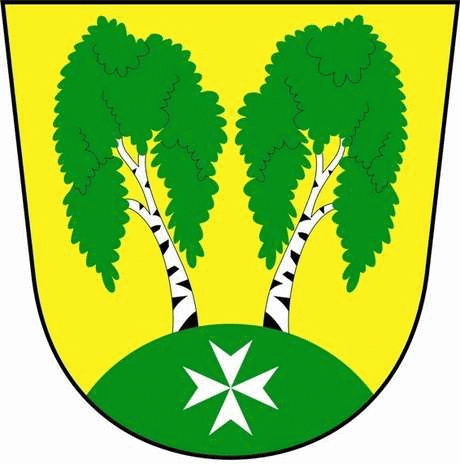 U Parku 140/3, 182 00 Praha 8      Zápis z 33. zasedání             Zastupitelstva MČ Praha – Březiněves 									  Číslo:                                      33 									  Datum:                      26.04.2017Zasedání bylo zahájeno v 17:30 hod. starostou Ing. Jiřím Haramulem. Přítomní zastupitelé: dle prezenční listiny.Omluveni:   -Program: Kontrola zápisu č. 32.2)	Zvýšení rozpočtu na rok 2017 – VHP.3)	Úprava rozpočtu MČ – ponechání nevyčerpaných prostředků.4)	Zvýšení rozpočtu na rok 2017 – zasíťování pozemku 427/251 a vybudování komunikací,  
	výstavba technického zázemí tenisových kurtů.5)	Úpravy rozpočtu za 4/2017.6)	Akce: „PID Březiněves, Praha, č. akce 2960099“ (realizace autobusových zastávek, Na 
	Hlavní v Praze 8 – Březiněvsi - Billa):	a)   Vyjádření k dokumentaci pro ÚR a SP na akci.	b) Smlouva o výpůjčce mezi MČ Praha – Březiněves a Technickou správou komunikací 
	hl. m. Prahy, Řásnovka 770/8, Praha 1.7)	Darovací smlouva mezi MČ Praha – Březiněves a SH ČMS – Sbor dobrovolných hasičů 
	Praha – Březiněves.8)	Cenové nabídky na zhotovení a instalaci zábradlí u vstupů rekreačního rybníku ve 
	sportovně-rekreačním areálu. 9)	Stanovení výše vstupného do sportovně-rekreačního areálu pro osoby bez TP v MČ 
	Praha – Březiněves v letní sezóně 2017.10)	Různé. a) Připomínky k zásadám územního rozvoje hlavního města Prahy – právní stanovisko.K bodu č. 1 -  Kontrola zápisu č. 32.Úkol: předložení návrhů – aktualizace pojistných smluv odpovědnosti MČ a zastupitelů. Přesouvá se k projednání na příští zasedání zastupitelstva. Úkol trvá. Zodpovídá: předseda finančního výboru Ing. Jan Vocel.Úkol: Předložení cenových nabídek na akci: Dokončení sadových úprav ul. V Lánech.Předseda komise životního prostředí Ing. Martin Javorník předložil zastupitelům 3 cenové nabídky na akci: Dokončení sadových úprav ul. V Lánech. 1.     Cenová nabídka firmy Ing. Petr Komínek, zahradnické služby, Najdrova 2186, Roztoky, ve výši 279.503,95  
       Kč vč. DPH.Cenová nabídka společnosti ARBO park-zahrada s.r.o., Na Neklance 34/1973, Praha 5 – Smíchov, ve výši 262.867,- Kč vč. DPH. Poptaná firma Vostatek Štěpán, Veselí 6, Štětí, nabídku nedodala.Usnesení č. 1.33/17
ZMČ Praha – Březiněves projednalo a schválilo cenovou nabídku společnosti ARBO park-zahrada s.r.o., Na Neklance 34/1973, Praha 5 – Smíchov, ve výši ve výši 262.867,- Kč vč. DPH. Zastupitelstvo pověřuje starostu k podepsání smlouvy.Zodpovídá: Předseda komise životního prostředí Ing. Martin Javorník.			Pro:		9 hlasů										Proti:		0 hlasů										Zdržel se:	0 hlasůK bodu č. 2 - Zvýšení rozpočtu na rok 2017 – VHP.Starosta předložil zastupitelům ke schválení Zvýšení rozpočtu na rok 2017 – schválené Zastupitelstvem hl. m. Prahy, usnesením č. 25/14 ze dne 30. 3. 2017. Jedná se o neinvestiční dotace městským částem hl. m. Prahy z obdrženého odvodu z výherních hracích přístrojů a jiných technických herních zařízení za období 1. 10. 2016 – 31.12. 2016. Pro naši městskou část se jedná o finanční částku ve výši 24.000,- Kč. Usnesení č. 2.33/17ZMČ Praha – Březiněves projednalo a schválilo Zvýšení rozpočtu na rok 2017 – schválené Zastupitelstvem hl. m. Prahy, usnesením č. 25/14 ze dne 30. 3. 2017. Jedná se o neinvestiční dotace městským částem hl. m. Prahy z obdrženého odvodu z výherních hracích přístrojů a jiných technických herních zařízení za období 1. 10. 2016 – 31.12. 2016. MČ Praha - Březiněves obdrží částku ve výši 24.000,- Kč. Finanční prostředky jsou určeny na sport, kulturu, školství, zdravotnictví a sociální oblast, na podporu činností nestátních neziskových organizací působících na území městských částí hl. m. Prahy, které zajišťují dlouhodobě organizovanou sportovní výchovu mládeže, registrované v jednotlivých nestátních neziskových organizacích.  Zodpovídá: starosta Ing. Jiří Haramul.						Pro:		9 hlasů										Proti:		0 hlasů										Zdržel se:	0 hlasůK bodu č. 3 – Úprava rozpočtu MČ – ponechání nevyčerpaných prostředků.Starosta předložil zastupitelům ke schválení Úpravu rozpočtu MČ – schválenou Zastupitelstvem hl. m. Prahy, usnesením č. 25/18 ze dne 30. 3. 2017 -  ponechání nevyčerpaných účelových prostředků, které byly městským částem hl. m. prahy poskytnuty z rozpočtu hl. m. Prahy v roce 2016, k čerpání v roce 2017. Pro naši městskou část se jedná o částku 180.300,-Kč (prostředky jsou určeny na čistírnu vody obsluhující rekreační rybník), 157.600,-Kč (částka je určená na dovybavení JSDH Březiněves – CAS 30), 482.300,-Kč (pro účely dostavby MŠ). Usnesení č. 3.33/17ZMČ Praha – Březiněves projednalo a schválilo Úpravu rozpočtu MČ – schválenou Zastupitelstvem hl. m. Prahy, usnesením č. 25/18 ze dne 30. 3. 2017 -  ponechání nevyčerpaných účelových prostředků, které byly městským částem hl. m. Prahy poskytnuty z rozpočtu hl. m. Prahy v roce 2016, k čerpání v roce 2017. Pro naši městskou část se jedná o částku v celkové výši 820.200,- Kč:180.300,-Kč pro účel -  čistírna vody pro rekreační rybník157.600,-Kč na dovybavení JSDH Březiněves – CAS 30482.300,-Kč pro účel - dostavba MŠ. Zodpovídá: starosta Ing. Jiří Haramul. 						Pro:		9 hlasů										Proti:		0 hlasů										Zdržel se:	0 hlasůK bodu č. 4 – Zvýšení rozpočtu na rok 2017Starosta předložil zastupitelům ke schválení Zvýšení rozpočtu na rok 2017 – schválené Zastupitelstvem hl. m. Prahy, usnesením č. 25/19 ze dne 30. 3. 2017 – poskytnutí účelových investičních dotací městským částem hl. m. Prahy. Pro naši městskou část se jedná o finanční částku ve výši 25.000.000,-Kč, z toho:20.000.000,-Kč – účelová dotace určená na zasíťování pozemku 427/251, vybudování komunikací,  5.000.000,-Kč -  účelová dotace určená na výstavbu technického zázemí tenisových kurtů.Usnesení č. 4.33/17 ZMČ Praha – Březiněves projednalo a schválilo Zvýšení rozpočtu na rok 2017 – schválené Zastupitelstvem hl. m. Prahy, usnesením č. 25/19 ze dne 30. 3. 2017 – poskytnutí účelových investičních dotací městským částem hl. m. Prahy. Pro naši městskou část se jedná o finanční částku ve výši 25.000.000,-Kč, z toho:20.000.000,-Kč – účelová dotace určená na zasíťování pozemku 427/251, vybudování komunikací,  5.000.000,-Kč -  účelová dotace určená na výstavbu technického zázemí tenisových kurtů.Zodpovídá: starosta Ing. Jiří Haramul.										Pro:		9 hlasů										Proti:		0 hlasů										Zdržel se:	0 hlasůK bodu č. 5 – Úpravy rozpočtu za 4/2017.Předseda finančního výboru Ing. Jan Vocel předložil zastupitelům ke schválení Úpravy rozpočtu za 4/2017, dle předloženého znění. Usnesení č. 5.33/17ZMČ Praha – Březiněves projednalo a schválilo Úpravy rozpočtu za 4/2017, dle předloženého znění. Zodpovídá: předseda finančního výboru Ing. Jan Vocel.										Pro:		9 hlasů										Proti:		0 hlasů										Zdržel se:	0 hlasůK bodu č. 6 – „PID Březiněves, Praha, č. akce 2960099“ (realizace autobusových zastávek, Na Hlavní v Praze 8 – Březiněvsi - Billa):
a)   Vyjádření k dokumentaci pro ÚR a SP na akci.
b)   Smlouva o výpůjčce mezi MČ Praha – Březiněves a Technickou správou komunikací hl. m. Prahy, 
      Řásnovka 770/8, Praha 1.Starosta předložil zastupitelům k projednání a ke schválení:Vyjádření k dokumentaci pro ÚR a SP na akci a Smlouvu o výpůjčce mezi MČ Praha – Březiněves a Technickou správou komunikací hl. m. Prahy, Řásnovka 770/8, Praha 1. Usnesení č. 6.33/17ZMČ Praha – Březiněves projednalo a schválilo: Dokumentaci pro územní rozhodnutí a stavební povolení stavby „PID Březiněves, Praha 8, č. akce 2960099“, vypracovanou společností PRO-CONSULT s.r.o., Dělnická 30, Praha 7, v 11/2016.        Zodpovídá: starosta Ing. Jiří Haramul.										Pro:		9 hlasů										Proti:		0 hlasů					 					Zdržel se:	0 hlasůSmlouvu o výpůjčce mezi MČ Praha – Březiněves a Technickou správou komunikací hl. m. Prahy, Řásnovka 770/8, Praha 1. Zastupitelstvo pověřuje starostu k podepsání smlouvy. Zodpovídá: starosta Ing. Jiří Haramul.									Pro:		9 hlasů									Proti:		0 hlasů									Zdržel se:	0 hlasů
K bodu č. 7 -  Darovací smlouva mezi MČ Praha – Březiněves a SH ČMS – Sbor dobrovolných hasičů 
Praha – Březiněves.Starosta předložil zastupitelům k projednání Darovací smlouvu mezi MČ Praha – Březiněves a SH ČMS – Sbor dobrovolných hasičů Praha – Březiněves.Usnesení č. 7.33/17ZMČ Praha – Březiněves projednalo a schválilo Darovací smlouvu mezi MČ Praha – Březiněves a SH ČMS – Sbor dobrovolných hasičů Praha – Březiněves, U Parku 140/3, Praha 8 ve výši 400.000,-Kč za účelem realizace projektu: „První ročník celodenního rodinného festivalu BřeziněFest“, který se uskuteční v sobotu dne 16. 9. 2017. Zastupitelstvo pověřuje starostu k podepsání smlouvy.  Zodpovídá: starosta Ing. Jiří Haramul. 						Pro:		9 hlasů										Proti:		0 hlasů 										Zdržel se:	0 hlasůK bodu č. 8 - Cenové nabídky na zhotovení a instalaci zábradlí u vstupů rekreačního rybníku ve sportovně-rekreačním areálu. Zastupitel Petr Petrášek předložil zastupitelům k projednání cenové nabídky na zhotovení a instalaci nerezového zábradlí u vstupů do rekreačního rybníku ve sportovně - rekreačním areálu.Cenová nabídka firmy Josef Řezníček, Liptaň 50, v celkové výši 151.220,-Kč, (firma není plátcem DPH).Cenová nabídka spol. MASNAP, s.r.o., Přívozní 2/1054, Praha 7, ve výši 152.337,79 Kč vč. DPH. Cenová nabídka firmy. Martin Horáček, Podbabská 870/2, Praha 6, ve výši 125.477,-Kč vč. DPH.Usnesení č. 8.33/17ZMČ Praha - Březiněves projednalo a schválilo Cenovou nabídku firmy Martin Horáček, Podbabská 870/2, Praha 6, ve výši 125.477,-Kč vč. DPH. Zodpovídá: zastupitel Petr Petrášek.						Pro:		9 hlasů										Proti:		0 hlasů										Zdržel se:	0 hlasů	K bodu č. 9 - Stanovení výše vstupného do sportovně-rekreačního areálu pro osoby bez TP v MČ Praha – Březiněves v letní sezóně 2017.Usnesení č. 9.33/17ZMČ Praha – Březiněves projednalo a schválilo vstupné pro osoby bez TP v MČ Praha – Březiněves do sportovně - rekreačního areálu v roce 2017: Dospělá osoba: 	  120,-Kč	 po 16 hod.	80,-Kč Senior:		  80,-Kč 		 po 16hod. 	80,-KčDítě do 5 let:         zdarma		 po 16 hod.	zdarmaDítě od 6 let	  80,-Kč	  	 po 16 hod. 	80,-KčPro dospělé osoby a děti s TP v MČB je vstupné do sportovně-rekreačního areálu v roce 2017 ponecháno zdarma.  
Zodpovídá: Ing. Jiří Haramul.													Pro:		9 hlasů										Proti:		0 hlasů										Zdržel se:	0 hlasů	K bodu č. 10 – různé:Připomínky k zásadám územního rozvoje hlavního města Prahy – právní stanovisko.Starosta informoval zastupitele o tom, že na základě přijatého usnesení č. 10.32/17 ZMČB ze dne 22.3.2017, ve kterém zastupitelstvo nesouhlasí s návrhem řešení umístění MÚK Březiněves staveb 519 a 520, bude u společnosti Sweco Hydroprojekt a.s., Táborská 31, Praha 4, poptáno zpracování situačního návrhu řešení posunutí MÚK Březiněves severozápadním směrem od naší městské části. Zastupitelé vzali tuto informaci na vědomí.Smlouva o příspěvku na občanskou vybavenostUsnesení č. 10.33/17ZMČ Praha – Březiněves projednalo a schválilo Smlouvu o příspěvku na občanskou vybavenost obce mezi MČ Praha – Březiněves a EURO DEVELOPMENT BŘEZINĚVES, s.r.o , František Kolínský, bytem Praha 8, Na Hlavní 18/53, Březiněves a Zdeněk Kolínský, bytem Praha 8, Na Hlavní 165/57. Zastupitelé vzali na vědomí podepsání smlouvy, která nabude účinnosti dnem jejího schválení zastupitelstvem MČB na 33. zasedání, dne 26.4.2017. Zodpovídá: starosta Ing. Jiří Haramul. 						Pro:		9 hlasů										Proti:		0 hlasů										Zdržel se:	0 hlasů	Doplnění smlouvy o zájezdu uzavřené se společností Exim Tours, a.s, cestovní kancelář, Babákova 2390/2, Praha 11, ze dne 9.1.2017. Jedná se aktualizaci počtu osob ve skupině. Usnesení č. 11.33/17ZMČ Praha – Březiněves projednalo a schválilo Doplnění smlouvy o zájezdu uzavřené se společností Exim Tours, a.s, cestovní kancelář, Babákova 2390/2, Praha 11, ze dne 9.1.2017. Jedná se aktualizaci počtu osob ve skupině. Zastupitelstvo pověřuje starostu k podepsání doplnění této smlouvy. Zodpovídá: starosta Ing. Jiří Haramul. 						Pro:		9 hlasů										Proti:		0 hlasů										Zdržel se:	0 hlasů	Smlouva č. SAAS – 1/2017 o poskytování softwarových služeb – systém TRITIUSUsnesení č. 12.33/17ZMČ Praha – Březiněves projednalo a schválilo Smlouvu č. SAAS – 1/2017 o poskytování softwarových služeb – systém TRITIUS se společností Tritius Solutions a.s., se sídlem Brno, Vodní 258/13, Staré Brno. Zastupitelstvo pověřuje starostu k podepsání smlouvy. Zodpovídá: starosta Ing. Jiří Haramul. 						Pro:		9 hlasů										Proti:		0 hlasů										Zdržel se:	0 hlasů	Zastupitel Mgr. Martin Převrátil informoval přítomné o výsledcích soutěže Zlatý erb o nejlepší webové stránky, ve které se naše městská část umístila na 4. místě z 10 účastníků.Zastupitelka Zdeňka Maděrová informovala přítomné o blížící se akci – Máje – vyvádění děvčat, která proběhne v sobotu 20. 5. 2017 od 14:00 hod. a jejím pokračování Májovou zábavou, která bude jako každý rok od 20:00 hod. v restauraci Trattoria Famiglia.Zastupitelka Mgr. Zdenka Chaloupecká pozvala všechny přítomné na akci Pálení čarodějnic, na neděli 30. 4. 2017 od 17:00 hod., na kterou je připraven bohatý kulturní program. Dále informovala o termínu akce Dětský den, který se bude pro děti z Březiněvsi konat v neděli 28.5.2017 a pro děti ho pořádá Kulturní a školská komise ve spolupráci se členy TJ Březiněves a členy Jednotky Sboru dobrovolných hasičů Březiněves.           	   	      Ing. Vladimír Jisl 					        Zdeněk Korint                        2.  zástupce starosty MČ Praha - Březiněves                     1. zástupce starostyMČ Praha - BřeziněvesZasedání zastupitelstva bylo ukončeno v 18:45 hod.Zapsala:	Martina Vilímková Ověřili:	Mgr. Martin PřevrátilZdeněk KorintTermín příštího zasedání byl stanoven na 24. 5. 2017 od 17:30 hod. v kanceláři starosty úřadu MČB, U Parku 140/3, Praha 8.